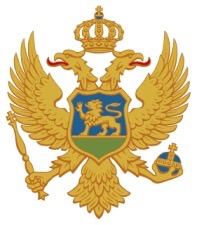 Crna GoraMINISTARSTVO KULTURE I MEDIJAPRIJAVA ZA MEDIJE, ZA DODJELU SREDSTAVA IZ PODFONDA ZA DNEVNE I NEDELJNE ŠTAMPANE MEDIJE I INTERNETSKE PUBLIKACIJE -OPŠTI PODACI-IZJAVA Potpisivanjem ove izjave podnosilac prijave potvrđuje da su svi navedeni podaci istiniti i tačni, kao i da za aktivnosti za koje se traže sredstva iz podfonda nijesu obezbijeđena sredstva iz drugih izvora (donacija, sponzorstava ili grantova od strane domaćih i stranih institucija), odnosno da neće doći do višestrukog finansiranja po istom osnovu.Uz prijavu se dostavljaju:finansijski iskaz medija dostavljen nadležnom poreskom organu, za godinu koja prethodi godini u kojoj je raspisan javni konkurs; potvrda da podnosiocu prijave nijesu blokirani računi u postupku prinudne naplate, koja ne smije biti starija od 15 dana od dana objave javnog konkursa;potvrda nadležnog organa za javne prihode da je podnosilac prijave izmirio sve dospjele obaveze ili poštuje važeći protokol ili drugi akt o reprogramu poreskog duga, koja ne smije biti starija od 15 dana od dana objave javnog konkursa.Napomene:Prijava se podnosi u elektronskoj formi, zajedno sa svom pratećom dokumentacijom propisanom Pravilnikom o raspodjeli sredstava za štampane medije i internetske publikacije;Neblagovremene prijave će se bez razmatranja odbaciti.U slučaju podnošenja nepotpune prijave, Nezavisna komisija će, u elektronskoj formi, zatražiti njegovom podnosiocu da prijavu ili prateću dokumentaciju dopuni ili ispravi podacima i/ili dokumentacijom koji ne predstavljaju osnov za bodovanje, odnosno ne mogu uticati na rezultate bodovanja. Ukoliko podnosilac prijave ne izvrši dopunu ili ispravku prijave u roku koji ne može biti duži od tri dana, Nezavisna komisija će takvu prijavu odbaciti kao nepotpunu.Podnosilac prijave:Broj upisa medija u Evidenciju:Datum:Naziv medija:OSNOVNI PODACI O PODNOSIOCU PRIJAVE OSNOVNI PODACI O PODNOSIOCU PRIJAVE OSNOVNI PODACI O PODNOSIOCU PRIJAVE OSNOVNI PODACI O PODNOSIOCU PRIJAVE OSNOVNI PODACI O PODNOSIOCU PRIJAVE Naziv podnosioca prijave (ime i organizacioni oblik)SjedišteAdresaTelefonE-mailAdresa za prijem službene poštePIBNaziv banke kod koje ima otvoren žiro-račun(navesti sve banke)Naziv banke kod koje ima otvoren žiro-račun(navesti sve banke)Naziv banke kod koje ima otvoren žiro-račun(navesti sve banke)Broj žiro-računaBroj žiro-računaBroj žiro-računaOvlašćeno lica medija (ime, telefon i e-mail)Ovlašćeno lica medija (ime, telefon i e-mail)Odgovorni urednik medija (ime, telefon i e-mail)Odgovorni urednik medija (ime, telefon i e-mail)Kontakt osoba za podatke iz ove prijave(ime, telefon i e-mail) – programska pitanjaKontakt osoba za podatke iz ove prijave(ime, telefon i e-mail) – programska pitanjaKontakt osoba za podatke iz ove prijave(ime, telefon i e-mail) – finansijsko-administrativna pitanjaKontakt osoba za podatke iz ove prijave(ime, telefon i e-mail) – finansijsko-administrativna pitanjaOSNOVNI PODACI O MEDIJUOSNOVNI PODACI O MEDIJUOSNOVNI PODACI O MEDIJUNaziv medijaNaziv medijaVrsta medijaPODACI O STRUKTURI SREDSTAVA ZA KOJE SE KONKURIŠEPODACI O STRUKTURI SREDSTAVA ZA KOJE SE KONKURIŠEPODACI O STRUKTURI SREDSTAVA ZA KOJE SE KONKURIŠEPODACI O STRUKTURI SREDSTAVA ZA KOJE SE KONKURIŠEA.Iznos sredstava za koji se podnosi Prijava (finansiranje iz podfonda, ukupno za sve medijske sadržaje)B.Struktura iznosa sredstava za koji se podnosi Prijava po medijskim sadržajimaNaziv sadržajaIznos sredstavaB.Struktura iznosa sredstava za koji se podnosi Prijava po medijskim sadržajimaB.Struktura iznosa sredstava za koji se podnosi Prijava po medijskim sadržajimaB.Struktura iznosa sredstava za koji se podnosi Prijava po medijskim sadržajimaB.Struktura iznosa sredstava za koji se podnosi Prijava po medijskim sadržajimaB.Struktura iznosa sredstava za koji se podnosi Prijava po medijskim sadržajimaSTRUKTURA FINANSIRANJA PROIZVODNJE MEDIJSKOG SADRŽAJASTRUKTURA FINANSIRANJA PROIZVODNJE MEDIJSKOG SADRŽAJASTRUKTURA FINANSIRANJA PROIZVODNJE MEDIJSKOG SADRŽAJASTRUKTURA FINANSIRANJA PROIZVODNJE MEDIJSKOG SADRŽAJASTRUKTURA FINANSIRANJA PROIZVODNJE MEDIJSKOG SADRŽAJAAUkupan iznos sredstava potreban za realizaciju medijskog sadržajaBIznos sredstava za koji se traži finansiranje iz podfondaCStruktura finansiranja iz fonda (iznos pod B) po vrstama troškovaApsolutni iznos (€)Relativni iznos (%)CStruktura finansiranja iz fonda (iznos pod B) po vrstama troškovaZaradeCStruktura finansiranja iz fonda (iznos pod B) po vrstama troškovaPutni troškoviCStruktura finansiranja iz fonda (iznos pod B) po vrstama troškovaRežijski troškoviM.P.PODNOSILAC PRIJAVE___________________________(potpis)ime i prezime ovlašćenog lica(štampanim slovima)Opis medijskog sadržajaCiljna publikaJezik na kom će se emitovati programski sadržaj Ukupan broj medijskih sadržaja* (obavezan unos)Učestalost objavljavanja medijskog (dnevno, nedeljno, mjesečno, ostalo)Odgovorni urednik (ime i prezime)Potrebno angažovanje fotoreportera, novinara i drugih zaposlenihNaziv radnog mjestaBroj radnih sati mjesečnoBroj mjeseciPotrebno angažovanje fotoreportera, novinara i drugih zaposlenihPotrebno angažovanje fotoreportera, novinara i drugih zaposlenihPotrebno angažovanje fotoreportera, novinara i drugih zaposlenihPotrebno angažovanje fotoreportera, novinara i drugih zaposlenihPotrebno angažovanje fotoreportera, novinara i drugih zaposlenih PLAN REALIZACIJE PROIZVODNJE I OBJAVLJIVANJA MEDIJSKOG  SADRŽAJA PLAN REALIZACIJE PROIZVODNJE I OBJAVLJIVANJA MEDIJSKOG  SADRŽAJA PLAN REALIZACIJE PROIZVODNJE I OBJAVLJIVANJA MEDIJSKOG  SADRŽAJA PLAN REALIZACIJE PROIZVODNJE I OBJAVLJIVANJA MEDIJSKOG  SADRŽAJANaziv i kratak opis aktivnostiPočetak aktivnosti(dd/mm/gg)Kraj aktivnosti(dd/mm/gg)Potrebni resursi(zaposleni, putni troškovi, ostalo)PREDLOŽENI BUDŽETPREDLOŽENI BUDŽETPREDLOŽENI BUDŽETPREDLOŽENI BUDŽETPodnosilac prijave/zahtjevaPodnosilac prijave/zahtjevaBroj i datum prijave/zahtjevaBroj i datum prijave/zahtjevaNaziv  medija ili mehanizma samoregulacije:Naziv  medija ili mehanizma samoregulacije:TroškoviTroškoviTroškoviTroškoviTroškoviTroškoviTroškoviJedinica mjereKoličina 
jedinica mjere Naknada po jed. mjere (EUR)Naknada po jed. mjere (EUR)Ukupni trošak
(EUR)1. Zarade*/Naknade1. Zarade*/Naknade Zaposleni I (naziv radnog mjesta) (1) Zaposleni I (naziv radnog mjesta) (1) Zaposleni II (naziv radnog mjesta) Zaposleni II (naziv radnog mjesta) Zaposleni ..... (opis radnog mjesta) Zaposleni ..... (opis radnog mjesta)Ukupno ZARADE/NAKNADEUkupno ZARADE/NAKNADE2. Putni troškovi (3)2. Putni troškovi (3) Broj dnevnica  Broj dnevnica dnevnica u zemlji  Transportni troškovi - privatno vozilo Transportni troškovi - privatno vozilokm  Transportni troškovi - službeno vozilo  Transportni troškovi - službeno vozilo litar goriva  Troškovi smještaja van sjedišta emitera Troškovi smještaja van sjedišta emiteranoćenje sa doručkom Ukupno PUTNI TROŠKOVIUkupno PUTNI TROŠKOVI3. Režijski troškovi (4) 3. Režijski troškovi (4) procenat Ukupno REŽIJSKI TROŠKOVIUkupno REŽIJSKI TROŠKOVI3. Troskovi usluga (5) 3. Troskovi usluga (5) Kliping medijaKliping medijaNaknada/mjesecŠtampanjeŠtampanjeKom  Produkcija Produkcija Kom Ukupno TROŠKOVI USLUGAUkupno TROŠKOVI USLUGAUKUPNOUKUPNOM.P.PODNOSILAC PRIJAVE___________________________(potpis)ime i prezime ovlašćenog lica(štampanim slovima)